District Governor Susan Taylor             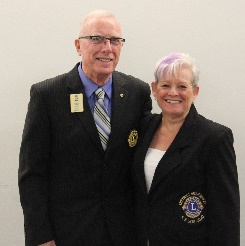 Chemung Lake Lions ClubLion Susan joined the Millbrook and District Lions Club in 2002.  She has served as Club Secretary and President and chaired the club’s Vision Screening committee and Walk for DogGuides Committee, as well as serving as Club Newsletter Editor.In 2016, due to a move to a new community, she transferred to the Chemung Lake District Lions Club where she takes an active role in service and fundraising efforts and was on the planning committee for the club’s 45th Charter Anniversary.Lion Susan’s efforts at the District level have included serving as District Newsletter Editor twice, presenting the Club Secretary’s workshop and serving as Vision Screening Chair for 10 years. In that capacity, she spearheaded efforts to raise over $100,000, including an LCIF grant to purchase new and up to date vision screening equipment.In 2013, Lion Susan was instrumental in working with Scholastic Books Canada in introducing The Read and Rise Literacy Initiative to District A3, the Multiple District and all of Canada. For her efforts in this area, she was presented with a certificate of appreciation by the Multiple District. She was also asked to present a workshop at the USA/Canada Forum on this topic in Grand Rapids, Michigan. For championing the causes of Lions Foundation of Canada DogGuides, she has been presented with a Judge Brian Stevenson Fellowship. For her work in both Vision and Hearing Screening and Literacy, she has been presented with a number of District Governor Appreciation Certificates, four International Presidents’ Certificates of Appreciation, a Helen Keller Fellowship and the International Presidential Award and Medal.In preparation for the various offices at the District level, Lion Susan has completed the Advanced Lions Learning Institute in Denver, Colorado, the Bachelors and Masters Level Degrees at the Lions University and the District Governor Elect training.In her 17 years as a Lion, Susan has attended six International Conventions, five USA/Canada Forums and has presented workshops at the District and Multiple District level.Outside of Lions, Susan is a wife of 50 years, a mother of two and grandmother of four and as a former teacher-librarian and public librarian is a passionate reader. She has the overwhelming support of her family and her club during her year as District Governor.